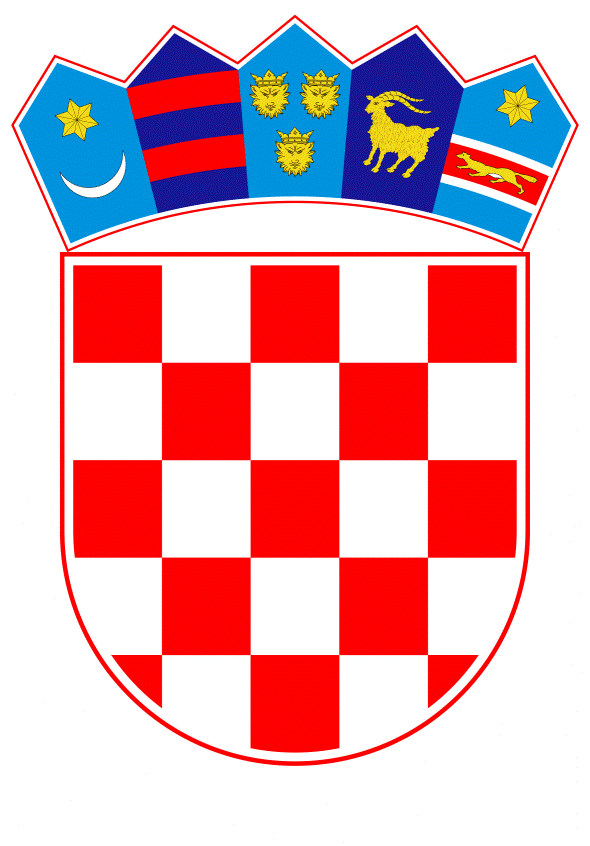 VLADA REPUBLIKE HRVATSKEZagreb, 5. ožujka 2020.______________________________________________________________________________________________________________________________________________________________________________________________________________________________Banski dvori | Trg Sv. Marka 2 | 10000 Zagreb | tel. 01 4569 222 | vlada.gov.hrMINISTARSTVO ZAŠTITE OKOLIŠA I ENERGETIKEPRIJEDLOGUREDBA O NAKNADI ZA ISTRAŽIVANJE I EKSPLOATACIJU UGLJIKOVODIKAZagreb, ožujak 2020.Na temelju članka 51. stavka 11. Zakona o istraživanju i eksploataciji ugljikovodika (Narodne novine, br. 52/18 i 52/19), Vlada Republike Hrvatske je na sjednici održanoj _________________ 2020. godine donijelaUREDBUO NAKNADI ZA ISTRAŽIVANJE I EKSPLOATACIJU UGLJIKOVODIKAI. OPĆE ODREDBEČlanak 1.Ovom Uredbom propisuje se način utvrđivanja, visina i omjer raspodjele naknade za istraživanje i eksploataciju ugljikovodika, eksploataciju geotermalnih voda u energetske svrhe, skladištenje prirodnog plina i trajno zbrinjavanje ugljikova dioksida u geološkim strukturama (u daljnjem tekstu: naknada).II. UTVRĐIVANJE NAKNADAČlanak 2.Naknada iz članka 1. ove Uredbe utvrđuje se za:1. istraživanje i eksploataciju ugljikovodika (naftu, prirodni plin i kondenzat)2. eksploataciju geotermalnih voda u energetske svrhe3. skladištenje prirodnog plina4. trajno zbrinjavanje ugljikova dioksida u geološkim strukturama.III. NAKNADA ZA ISTRAŽIVANJE I EKSPLOATACIJU UGLJIKOVODIKAČlanak 3.(1) Naknada iz članka 2. točke 1. ove Uredbe sastoji se od:1. ukupne novčane naknade2. podjele količina pridobivenih ugljikovodika.(2) Ukupna novčana naknada za istraživanje i eksploataciju ugljikovodika sastoji se od:1. novčane naknade za površinu odobrenog istražnog prostora određenu upisom u registar istražnih prostora ministarstva nadležnog za energetiku, uspostavljen temeljem odredbi Zakona o istraživanju i eksploataciji ugljikovodika2. novčane naknade za površinu utvrđenog eksploatacijskog polja određenu upisom u registar eksploatacijskih polja ministarstva nadležnog za energetiku, uspostavljen temeljem odredbi Zakona o istraživanju i eksploataciji ugljikovodika3. novčane naknade za sklapanje ugovora između investitora i Vlade Republike Hrvatske temeljem izdane dozvole4. novčane naknade za pridobivene količine ugljikovodika5. dodatne novčane naknade za ostvarenu eksploataciju ugljikovodika6. novčane naknade za administrativne troškove. (3) Ukupna novčana naknada iz stavka 2. ovoga članka ne ulazi u obračun povrata troškova na koje investitor ima pravo.(4) Podjela količina pridobivenih ugljikovodika izražena je u postotnom udjelu u količini pridobivenih ugljikovodika koji pripada Republici Hrvatskoj.(5) Na eksploatacijskim poljima ugljikovodika na kojima se obavlja eksploatacija ugljikovodika sukladno postojećim pravima na eksploataciju iz Zakona o istraživanju i eksploataciji ugljikovodika (Narodne novine, br. 52/18 i 52/19) ne primjenjuju se odredbe stavka 1. točke 2. i stavka 2. točaka 3., 5. i 6. ovoga članka.Članak 4.(1) Novčana naknada iz članka 3. stavka 2. točke 1. ove Uredbe iznosi 400,00 kn/km2 i obračunava se godišnje računajući od dana početka roka trajanja dozvole i ugovora, a dospijeva najkasnije do kraja četvrtoga kvartala tekuće godine.(2) Novčana naknada iz članka 3. stavka 2. točke 2. ove Uredbe iznosi 4000,00 kn/km2 i obračunava se godišnje računajući od dana utvrđivanja eksploatacijskog polja, a dospijeva najkasnije do kraja četvrtoga kvartala tekuće godine.(3) Novčana naknada iz stavaka 1. i 2. ovoga članka plaća se za razdoblje važenja istražnog prostora i/ili eksploatacijskog polja u tekućoj godini, a isti je razmjeran u odnosu na iznos naknade za čitavu kalendarsku godinu.(4) Novčana naknada iz stavaka 1. i 2. ovoga članka prihod je državnog proračuna Republike Hrvatske, a u cijelosti se ustupa jedinici lokalne samouprave na čijem području se nalazi istražni prostor ili eksploatacijsko polje.(5) Ako se istražni prostor ili eksploatacijsko polje nalazi na području više jedinica lokalne samouprave, novčana naknada iz stavaka 1. i 2. ovoga članka dijeli se razmjerno površini prostiranja istražnog prostora ili eksploatacijskog polja na području pojedine jedinice lokalne samouprave.(6) Novčana naknada iz stavaka 1. i 2. ovoga članka za površinu istražnog prostora ili eksploatacijskog polja u epikontinentalnom pojasu Republike Hrvatske prihod je državnog proračuna Republike Hrvatske.Članak 5.(1) Novčana naknada iz članka 3. stavka 2. točke 3. ove Uredbe temeljem izdane dozvole ne može biti manja od 1.400.000,00 kuna.(2) Novčana naknada iz članka 3. stavka 2. točke 3. ove Uredbe temeljem izdane dozvole je jedan od kriterija za odabir najpovoljnijeg ponuditelja nadmetanja za dodjelu dozvole.(3) Rok i način plaćanja novčane naknade iz članka 3. stavka 2. točke 3. ove Uredbe temeljem izdane dozvole utvrđuje se ugovorom.(4) Novčana naknada iz članka 3. stavka 2. točke 3. ove Uredbe temeljem izdane dozvole prihod je državnog proračuna Republike Hrvatske.Članak 6.(1) Novčana naknada iz članka 3. stavka 2. točke 4. ove Uredbe prihod je državnog proračuna Republike Hrvatske i iznosi tržišnu vrijednost 10 % pridobivenih količina ugljikovodika.(2) Iznos novčane naknade iz stavka 1. ovoga članka dijeli se na sljedeći način:– 40 % jedinici lokalne samouprave na čijem području se pridobivaju ugljikovodici– 20 % jedinici područne (regionalne) samouprave na čijem području se pridobivaju ugljikovodici– 40 % državnom proračunu Republike Hrvatske.(3) Ako se istražni prostor ili eksploatacijsko polje na kojima se pridobivaju ugljikovodici nalazi na području više jedinica lokalne i/ili regionalne samouprave, novčana naknada iz stavka 2. ovoga članka dijeli se razmjerno površini prostiranja istražnog prostora ili eksploatacijskog polja na području pojedine jedinice lokalne i/ili regionalne samouprave.(4) Novčana naknada iz članka 3. stavka 2. točke 4. ove Uredbe u epikontinentalnom pojasu Republike Hrvatske prihod je državnog proračuna Republike Hrvatske.(5) Investitor je obvezan dostaviti ministarstvu nadležnom za energetiku i Agenciji za ugljikovodike podatke o pridobivenim količinama ugljikovodika i podatke o tržišnoj vrijednosti pridobivenih količina ugljikovodika u prethodnom mjesecu, najkasnije desetog dana narednoga mjeseca.(6) Novčana naknada iz članka 3. stavka 2. točke 4. ove Uredbe obračunava se najmanje mjesečno i dospijeva petnaestoga dana narednoga mjeseca.Članak 7.(1) Novčana naknada iz članka 3. stavka 2. točke 5. ove Uredbe za ostvarenu eksploataciju nafte isplaćuje se na sljedeći način:– 1.400.000,00 kuna na početku pridobivanja– 1.400.000,00 kuna kada ukupno pridobivene količine dosegnu 50.000 barela– 1.400.000,00 kuna kada ukupno pridobivene količine dosegnu 100.000 barela– 1.400.000,00 kuna kada ukupno pridobivene količine dosegnu 150.000 barela– 1.400.000,00 kuna kada ukupno pridobivene količine dosegnu 200.000 barela.(2) Novčana naknada iz članka 3. stavka 2. točke 5. ove Uredbe za ostvarenu eksploataciju plina isplaćuje se na sljedeći način:– 900.000,00 kuna na početku pridobivanja– 900.000,00 kuna kada ukupno pridobivene količine dosegnu 25.000 boe– 900.000,00 kuna kada ukupno pridobivene količine dosegnu 50.000 boe– 900.000,00 kuna kada ukupno pridobivene količine dosegnu 75.000 boe– 900.000,00 kuna kada ukupno pridobivene količine dosegnu 100.000 boe.(3) Rok i način plaćanja novčane naknade iz članka 3. stavka 2. točke 5. ove Uredbe uređuju se ugovorom između investitora i Vlade Republike Hrvatske temeljem izdane dozvole.(4) Novčana naknada iz članka 3. stavka 2. točke 5. ove Uredbe prihod je državnog proračuna Republike Hrvatske.Članak 8.(1) Novčana naknada iz članka 3. stavka 2. točke 6. ove Uredbe iznosi 600.000,00 kuna i obračunava se godišnje računajući od dana početka roka trajanja dozvole i ugovora te se za svaku godinu uvećava za 4 %.(2) Novčana naknada iz članka 3. stavka 2. točke 6. ove Uredbe plaća se jednom godišnje za vrijeme trajanja dozvole i ugovora.(3) Rok i način plaćanja novčane naknade iz članka 3. stavka 2. točke 6. ove Uredbe uređuju se ugovorom između investitora i Vlade Republike Hrvatske temeljem izdane dozvole.(4) Novčana naknada iz članka 3. stavka 2. točke 6. ove Uredbe prihod je državnog proračuna Republike Hrvatske.Članak 9.(1) Podjela količina pridobivenih ugljikovodika izražena je u količini pridobivenih ugljikovodika na način da se od svih pridobivenih količina ugljikovodika oduzimaju količine koje predstavljaju naknadu za pridobivene količine ugljikovodika, navedenu u članku 6. stavku 1. te se preostalih devedeset posto (90 %) količina svih pridobivenih ugljikovodika dijeli između Republike Hrvatske i investitora.(2) Preostalih devedeset posto (90 %) količina svih pridobivenih ugljikovodika dijeli se na način da se od istih prvo oduzmu količine potrebne za povrat troškova investitoru, a zatim se ostatak količina pridobivenih ugljikovodika (dobit u ugljikovodicima) dijeli između Republike Hrvatske i investitora.(3) Investitor ima pravo na povrat odobrenih troškova za vrijeme trajanja eksploatacije ugljikovodika, vodeći računa o gornjoj godišnjoj granici povrata troškova, koja iznosi najviše pedeset posto (50 %) godišnjih troškova za more odnosno sedamdeset posto (70 %) godišnjih troškova za kopno, pri čemu se troškovi, koji nisu obuhvaćeni povratom u predmetnoj godini, prenose u narednu godinu.(4) Podjela ugljikovodika između Republike Hrvatske i investitora izražava se u postotnom udjelu u dobiti u ugljikovodicima, a računa se pomoću R-Faktora (R) za svaki kvartal.(5) R-Faktor (R) se izračunava na način kako slijedi:R = X/Ygdje je:– X iznos ostvarenog kumulativnog neto prihoda investitora s osnove pridobivenih količina ugljikovodika temeljem izdane dozvole i sklopljenog ugovora između Vlade Republike Hrvatske i investitora, do kraja prethodnog kvartala.– Y iznos kumulativnih kapitalnih troškova s osnove pridobivenih količina ugljikovodika temeljem izdane dozvole i sklopljenog ugovora između Vlade Republike Hrvatske i investitora, do kraja prethodnog kvartala.– »Neto prihod« predstavlja ukupan novčani iznos koji je uprihodio investitor radi povrata troškova kao i njegov dio prihoda od podjele količine pridobivenih ugljikovodika po osnovi dobiti u ugljikovodicima temeljem izdane dozvole i sklopljenog ugovora, umanjeno za operativne troškove.- »Kumulativni kapitalni troškovi« predstavljaju sve kapitalne troškove istraživanja, razrade i eksploatacije temeljem izdane dozvole i sklopljenog ugovora.(6) Postotak od podjele dobiti u ugljikovodicima na koji investitor ima pravo od prvoga dana eksploatacije jednak je postotku prema vrijednosti R-Faktora (R) kako slijedi:R-Faktor (R) Postotak na koji investitor ima pravo0 < R ≤ 1.0		90 % 1.0 < R ≤ 1.5		 80 %1.5 < R ≤ 2.0		70 %R > 2.0		 60 %.(7) Sve komponente i način izračuna R-Faktora (R), kao i obveze investitora i Agencije za ugljikovodike u izračunu, odobravanju i praćenju istog, detaljno će biti uređene u ugovoru sklopljenom između investitora i Vlade Republike Hrvatske.(8) Troškovi za koje investitor ima pravo na povrat sastavni su dio Zakona o istraživanju i eksploataciji ugljikovodika i ugovora sklopljenih između Vlade Republike Hrvatske i investitora.IV. NAKNADA ZA EKSPLOATACIJU GEOTERMALNIH VODAČlanak 10.Naknada iz članka 2. točke 2. ove Uredbe sastoji se od:1. novčane naknade za površinu utvrđenog eksploatacijskog polja određenu upisom u registar eksploatacijskih polja ministarstva nadležnog za energetiku, uspostavljen temeljem odredbi  Zakona o istraživanju i eksploataciji ugljikovodika2. novčane naknade za pridobivene količine geotermalnih voda, kao varijabilni element.Članak 11.(1) Novčana naknada iz članka 10. točke 1. ove Uredbe iznosi:1. 30.000,00 kn/km2  za postrojenja koja većinski proizvode električnu energiju iz geotermalnih ležišta s temperaturama višim od 100º C.2. 1000,00 kn/km2 za postrojenja koja većinski proizvode toplinsku energiju iz geotermalnih ležišta s temperaturama nižim od 100º C.(2) Novčana naknada iz stavka 1. točke 1. i 2. ovoga članka plaća se za razdoblje važenja eksploatacijskog polja u tekućoj godini, a isti je razmjeran u odnosu na iznos naknade za čitavu kalendarsku godinu te dospijeva najkasnije do kraja četvrtoga kvartala tekuće godine.(3) Novčana naknada iz stavka 1. točke 1. i 2. ovoga članka prihod je državnog proračuna Republike Hrvatske, a u cijelosti se ustupa jedinici lokalne samouprave na čijem području se nalazi eksploatacijsko polje.(4) Ako se eksploatacijsko polje nalazi na području više jedinica lokalne samouprave, novčana naknada iz stavka 1. točke 1. i 2. ovoga članka dijeli se razmjerno površini prostiranja eksploatacijskog polja na području pojedine jedinice lokalne samouprave.Članak 12.Novčana naknada iz članka 10. točke 2. ove Uredbe prihod je državnog proračuna Republike Hrvatske i iznosi najmanje 3 % od tržišne vrijednosti pridobivenih količina geotermalnih voda.Novčana naknada iz članka 10. točke 2. ove Uredbe računa se na način: gdje je: Nvar	- novčana naknada iz članka 10. točke 2. Uredbe%	- postotak naknadeCel 	- cijena električne energije (kn/kWhel)Kel 	- količina električne energije predane u sustav (kWhel) Ctop 	- cijena toplinske energije (kn/kWhtopl)Ktop	- količina toplinske energije predane u sustav centralnog toplinskog sustava (kWhtopl)Ako postoje ugovori o prodaji električne energije ili toplinske energije, cijena koja će se primijeniti je cijena koju je investitor ostvario temeljem ugovora o prodaji. Ukoliko je došlo do prodaje povezanim društvima cijena električne energije odredit će se prema formuli: gdje je: CROPEX j,i - satna cijena električne energije dan unaprijed u obračunskom razdoblju „j“ za promatrani obračunski interval „i“ na Hrvatskoj burzi električne energije d.o.o. [kn/MWh]SIPX j,i - satna cijena električne energije dan unaprijed u obračunskom razdoblju „j“ za promatrani obračunski interval „i“ na regionalnoj energetskoj burzi BSP [kn/MWh],HUPX j,i - satna cijena električne energije dan unaprijed u obračunskom razdoblju „j“ za promatrani obračunski interval „i“ na mađarskoj burzi električne energije HUPX [kn/MWh]. (5) Iznos novčane naknade iz stavka 1. ovoga članka dijeli se na sljedeći način:– 40 % jedinici lokalne samouprave na čijem području se pridobivaju geotermalne vode– 20 % jedinici područne (regionalne) samouprave na čijem području se pridobivaju geotermalne vode– 40 % državnom proračunu Republike Hrvatske.(6) Ako se eksploatacijsko polje na kojem se pridobiva geotermalna voda nalazi na području više jedinica lokalne i/ili regionalne samouprave, novčana naknada iz stavka 2. ovoga članka dijeli se razmjerno površini prostiranja eksploatacijskog polja na području pojedine jedinice lokalne i/ili regionalne samouprave.(7) Investitor je obvezan dostaviti ministarstvu nadležnom za energetiku i Agenciji za ugljikovodike podatke o pridobivenim količinama geotermalnih voda i podatke o tržišnoj vrijednosti pridobivenih količina geotermalnih voda u prethodnom mjesecu, najkasnije desetog dana narednoga mjeseca.(8) Novčana naknada iz članka 10. točke 2. ove Uredbe obračunava se najmanje mjesečno i dospijeva petnaestoga dana narednoga mjeseca.V. NAKNADA ZA SKLADIŠTENJE PRIRODNOG PLINAČlanak 13.(1) Novčana naknada za površinu odobrenog istražnog prostora za skladištenje prirodnog plina iznosi 50.000,00 kn/km2 i obračunava se godišnje računajući od dana početka roka trajanja dozvole i ugovora, a dospijeva najkasnije do kraja četvrtoga kvartala tekuće godine.(2) Novčana naknada za površinu utvrđenog eksploatacijskog polja za skladištenje prirodnog plina iznosi 200.000,00 kn/km2 i obračunava se godišnje računajući od dana utvrđivanja eksploatacijskog polja, a dospijeva najkasnije do kraja četvrtoga kvartala tekuće godine.(3) Novčana naknada iz stavaka 1. i 2. ovoga članka plaća se za razdoblje važenja u tekućoj godini, a isti je razmjeran u odnosu na iznos naknade za čitavu kalendarsku godinu.(4) Novčana naknada iz stavaka 1. i 2. ovoga članka prihod je državnog proračuna Republike Hrvatske, a dijeli se na sljedeći način:– 50 % jedinici lokalne samouprave na čijem području se nalazi istražni prostor ili eksploatacijsko polje za skladištenje prirodnog plina– 50 % državnom proračunu Republike Hrvatske.(5) Ako se istražni prostor ili eksploatacijsko polje za skladištenje prirodnog plina nalazi na području više jedinica lokalne samouprave, novčana naknada iz stavaka 1. i 2. ovoga članka dijeli se razmjerno površini prostiranja istražnog prostora ili eksploatacijskog polja za skladištenje ugljikovodika u geološkim strukturama na području pojedine jedinice lokalne samouprave.(6) Novčana naknada iz stavaka 1. i 2. ovoga članka za površinu istražnog prostora ili eksploatacijskog polja za skladištenje prirodnog plina u epikontinentalnom pojasu Republike Hrvatske prihod je državnog proračuna Republike Hrvatske.(7) Za skladištenje prirodnog plina ne plaća se naknada za utisnute i pridobivene količine ugljikovodika u geološke strukture.VI. NAKNADA ZA TRAJNO ZBRINJAVANJE UGLJIKOVA DIOKSIDA U GEOLOŠKIM STRUKTURAMAČlanak 14.(1) Novčana naknada za površinu odobrenog istražnog prostora za trajno zbrinjavanje ugljikova dioksida u geološkim strukturama iznosi 500.000,00 kn/km2 i obračunava se godišnje računajući od dana početka roka trajanja dozvole i ugovora, a dospijeva najkasnije do kraja četvrtoga kvartala tekuće godine.(2) Novčana naknada za površinu utvrđenog eksploatacijskog polja za trajno zbrinjavanje ugljikova dioksida u geološkim strukturama iznosi 2.000.000,00 kn/km2 i obračunava se godišnje, računajući od dana utvrđivanja eksploatacijskog polja, a dospijeva najkasnije do kraja četvrtoga kvartala tekuće godine.(3) Novčana naknada iz stavaka 1. i 2. ovoga članka plaća se za razdoblje važenja u tekućoj godini, a isti je razmjeran u odnosu na iznos naknade za čitavu kalendarsku godinu.(4) Novčana naknada iz stavaka 1. i 2. ovoga članka prihod je državnog proračuna Republike Hrvatske, a dijeli se na sljedeći način:– 50 % jedinici lokalne samouprave na čijem području se nalazi istražni prostor ili eksploatacijsko polje za trajno zbrinjavanje ugljikova dioksida u geološkim strukturama– 50 % državnom proračunu Republike Hrvatske.(5) Ako se istražni prostor ili eksploatacijsko polje za trajno zbrinjavanje ugljikova dioksida u geološkim strukturama nalazi na području više jedinica lokalne samouprave, novčana naknada iz stavaka 1. i 2. ovoga članka dijeli se razmjerno površini prostiranja istražnog prostora ili eksploatacijskog polja za trajno zbrinjavanje ugljikova dioksida u geološkim strukturama na području pojedine jedinice lokalne samouprave.(6) Novčana naknada iz stavaka 1. i 2. ovoga članka za površinu istražnog prostora ili eksploatacijskog polja za trajno zbrinjavanje ugljikova dioksida u geološkim strukturama u epikontinentalnom pojasu Republike Hrvatske prihod je državnog proračuna Republike Hrvatske.(7) Za trajno zbrinjavanje ugljikova dioksida u geološkim strukturama plaća se novčana naknada za utisnute količine plinova u geološke strukture.(8) Visina novčane naknade za utisnute količine ugljikova dioksida u geološke strukture uređuje se ugovorom između investitora i Vlade Republike Hrvatske temeljem izdane dozvole.VII. PRIJELAZNE I ZAVRŠNE ODREDBEČlanak 15.Danom stupanja na snagu ove Uredbe prestaje važiti Uredba o naknadi za istraživanje i eksploataciju ugljikovodika (Narodne novine, br. 37/14 i 72/14) i Uredba o naknadi za koncesiju za eksploataciju mineralnih sirovina (Narodne novine, broj 31/14) u dijelu koji se odnosi na geotermalne vode iz kojih se može koristiti akumulirana toplina u energetske svrhe.Članak 16.Ova Uredba stupa na snagu osmoga dana od dana objave u Narodnim novinama.Klasa: 
Urbroj: Zagreb,PREDSJEDNIKmr. sc. Andrej PlenkovićOBRAZLOŽENJEZakonom o istraživanju i eksploataciji ugljikovodika (Narodne novine, br. 52/18 i 52/19; u daljnjem tekstu: Zakon) uređuje se istraživanje i eksploatacija ugljikovodika, istraživanje i eksploatacija geotermalnih voda za energetske svrhe, skladištenje prirodnog plina i trajno zbrinjavanje ugljikovog dioksida. Zakonom su objedinjeni postupci u segmentu istraživanja i eksploatacije ugljikovodika, geotermalnih voda te skladištenja prirodnog plina i trajnog zbrinjavanja ugljikovodika u jedinstveni proces te se predloženom uredbom objedinjuju i naknade koje se plaćaju za navedene aktivnosti. Naknade za eksploataciju geotermalnih voda za energetske svrhe bile su propisane Uredbom o naknadi za koncesiju za eksploataciju mineralnih sirovina (Narodne novine, broj 31/2014), a koja se sukladno članku 200. Zakona prestaje primjenjivati stupanjem na snagu Uredbe o naknadi za istraživanje i eksploataciju ugljikovodika. Uredbom se također propisuje razdioba naknade za pridobivene količine ugljikovodika i geotermalnih voda na način da se udio koji se uplaćivao u državni proračun Republike Hrvatske smanjio s 50 % na 40 %,  te se temeljem uredbe naknada za pridobivene količine ugljikovodika, koja iznosi 10 % od ukupno pridobivenih količina ugljikovodika, dijeli na način da se u državni proračun uplaćuje 40 %, u proračun lokalnih samouprava 40 % te 20 % u proračun jedinice regionalne samouprave. Na isti način podijeljena je naknada za pridobivene količine geotermalne vode koja iznosi najmanje 3 % od pridobivenih količina geotermalne vode. Člankom 51. stavkom 11. Zakona propisano je donošenje uredbe kojom će se utvrditi visine naknada i omjeri raspodjele prihoda od naknada za istraživanje i eksploataciju ugljikovodika, eksploataciju geotermalnih voda za energetske svrhe, skladištenje prirodnog plina i trajno zbrinjavanje ugljikova dioksida. Za istraživanje i eksploataciju ugljikovodika, geotermalnih voda, skladištenje prirodnog plina i trajno zbrinjavanje ugljikova dioksida investitor je dužan plaćati naknade, a koje se dijele na fiksne i varijabilne naknade.  Novčana naknada za istraživanje i eksploataciju ugljikovodika sastoji se od:novčane naknade za površinu odobrenog istražnog prostora koja iznosi 400 kn/km2 za istražni prostor, a koja se u cijelosti isplaćuje lokalnoj i regionalnoj samoupravi na čijem se području nalazi istražni prostor. novčane naknade za površinu utvrđenog eksploatacijskog polja koja iznosi 4000 kn/km2 za eksploatacijsko polje, a koja se u cijelosti isplaćuje lokalnoj i regionalnoj samoupravi na čijem se području nalazi eksploatacijsko polje.novčane naknade za sklapanje ugovora između investitora i Vlade Republike Hrvatske temeljem izdane dozvole, a koja ne smije biti manja od 1.400.000,00 kn te je prihod državnog proračuna Republike Hrvatske. novčane naknade za pridobivene količine ugljikovodika koja iznosi 10 % od ukupno pridobivenih količina ugljikovodika. Novčana naknada za pridobivene količine dijeli se na način da je 40 % prihod državnog proračuna Republike Hrvatske, 40 % je prihod jedinice lokalne samouprave na čijem području se pridobivaju ugljikovodici te je 20 % prihod jedinice područne (regionalne) samouprave na čijem području se pridobivaju ugljikovodici.dodatne novčane naknade za ostvarenu eksploataciju ugljikovodikanovčane naknade za administrativne troškove koja iznosi 600.000,00 kn i obračunava se godišnje računajući od dana početka roka trajanja dozvole i ugovora te se za svaku godinu uvećava za 4 %.Uredbom se uređuje i raspodjela troškovne nafte i prihodovne nafte koja se dijeli između investitora i Republike Hrvatske. Podjela ugljikovodika između Republike Hrvatske i investitora izražava se u postotnom udjelu u dobiti u ugljikovodicima, a računa se pomoću R-Faktora (R) kojim se iskazuje omjer između ostvarenog kumulativnog neto prihoda investitora s osnove pridobivenih količina ugljikovodika te kumulativnih kapitalnih troškova.Novčane naknade za istraživanje i eksploataciju ugljikovodika istovjetne su naknadama iz Uredbe o naknadi za istraživanje i eksploataciju ugljikovodika (Narodne novine, br. 37/14 i 72/14). Naknade za eksploataciju geotermalne vode za energetske svrhe sastoje se od naknade za površinu eksploatacijskog polja geotermalne vode koja iznosi 1000 kn/km2 za postrojenja koja većinski proizvode toplinsku energiju iz geotermalnih ležišta s temperaturama nižim od 100º C te 30.000,00 kn/km2 za postrojenja koja većinski proizvode električnu energiju iz geotermalnih ležišta s temperaturama višim od 100º C. Varijabilna naknada za pridobivene količine geotermalne vode iznosi najmanje 3 % od tržišne vrijednosti pridobivenih količina geotermalnih voda te se dijeli na način da je 40 % prihod državnog proračuna Republike Hrvatske, 40 % prihod jedinica lokalne samouprave, a 20 % prihod regionalne samouprave na čijem području se pridobivaju geotermalne vode. Iznos naknade uzet je kao ponderirana vrijednost površine postojećih polja uzimajući u obzir naknade iz Uredbe o naknadi za koncesiju za eksploataciju mineralnih sirovina (Narodne novine, broj 31/14), koja se izražavala na način da je fiksna naknada za površinu eksploatacijskog polja geotermalne vode za energetske svrhe iznosila  100,00 kn/ha za eksploatacijska polja mineralnih sirovina čija površina nije veća od 100 ha, 250,00 kn/ha za eksploatacijska polja mineralnih sirovina čija je površina od 100 do 500 ha, 400,00 kn/ha za eksploatacijska polja mineralnih sirovina čija je površina veća od 500 ha. Iznos naknade za eksploatacijska polja geotermalne vode za energetske svrhe koja većinski proizvode toplinsku energiju uzet je na način kako bi se potaknulo korištenje geotermalne energije za proizvodnju toplinske energije, a koja ima marginalnu ekonomsku isplativost.Za skladištenje prirodnog plina ovom Uredbom se propisuje naknada u iznosu od 50.000,00 kn/km2 za istraživanje te 200.000,00 kn/km2 za površinu utvrđenog eksploatacijskog polja za skladištenje prirodnog plina. Prihod se dijeli na način da 50 % pripada lokalnoj samoupravi na čijem prostoru se nalazi podzemno skladište prirodnog plina, dok je 50 % prihod državnog proračuna Republike Hrvatske. Iznosi naknada za skladištenje prirodnog plina ostale su iste kao u Uredbi o naknadi za istraživanje i eksploataciju ugljikovodika, a koje su iznosile 500 kn/ha za površinu istražnog prostora za skladištenje prirodnog plina te 2000 kn/ha za površinu eksploatacijskog polja za skladištenje prirodnog plina. Kod trajnog zbrinjavanja ugljikova dioksida u geološkim strukturama, naknada za istraživanje iznosi 500.000,00 kn/km2, dok naknada za površinu utvrđenog eksploatacijskog polja iznosi 2.000.000,00 kn/km2. Iznosi naknada za trajno zbrinjavanje ugljikova dioksida ostale su iste kao u Uredbi o naknadi za istraživanje i eksploataciju ugljikovodika, a koje su iznosile 5.000,00 kn/ha za površinu istražnog prostora za trajno zbrinjavanje ugljikova dioksida te 20.000,00 kn/ha za površinu eksploatacijskog polja za trajno zbrinjavanje ugljikova dioksida.  Predlagatelj:Ministarstvo zaštite okoliša i energetikePredmet:Prijedlog uredbe o naknadi za istraživanje i eksploataciju ugljikovodika